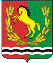 АДМИНИСТРАЦИЯМУНИЦИПАЛЬНОГО ОБРАЗОВАНИЯ МОЧЕГАЕВСКИЙ  СЕЛЬСОВЕТ АСЕКЕВСКОГО РАЙОНА ОРЕНБУРГСКОЙ ОБЛАСТИПОСТАНОВЛЕНИЕ07.03.2019                                            с. Мочегай                                        № 06-п          В целях организованного проведения противопаводковых мероприятий на территории  муниципального образования Мочегаевский  сельсовет в соответствии ст.5  Устава муниципального образования Мочегаевский сельсовет постановляю:Утвердить  состав комиссии по пропуску весеннего паводка 2019 год ( приложение 1.).2. Утвердить мероприятия по пропуску весеннего паводка на территории муниципального образования Мочегаевский сельсовет(приложение 2)3. Постановление вступает в силу после официального опубликования (обнародования).Глава муниципального образования                                            Ю.Е.Переседов                                                                                                   Приложение  № 1                                                                                                                                                                                                                                                                                                                                                                                                                                                                                                                                                                                                                                                   к постановлению                                                                                                 06-п от 07.03.2019                                                                                                     .                                                Состав                                противопаводковой комиссииПереседов Ю.Е.– председатель комиссии –глава администрацииКарпаев А.И. – заместитель председателя комиссии,  депутат Совета депутатов, ветфельдшер  (по согласованию)Щербаков Ю.А.. – администрация МО Мочегаевсий сельсовет, водитель пожарной машиныКотов С.А. – администрация МО Мочегаевсий сельсовет,водитель пожарной машиныВедехин В.А. - администрация МО Мочегаевсий сельсовет, водитель пожарной машины                                                                                                      Приложение № 2                                                                                                       к постановлению                                                                                                № 06-п от 07.03.2019                                                                                                                                                       Мероприятия                            по обеспечению пропуска весеннего паводка 2019 года   	                            О создании комиссии по пропуску весеннего паводка№ п/п          Наименование мероприятийСрок исполненияОтветственный за исполнение1Взять под контроль все объекты муниципального, общественного и личного имущества, принять необходимые меры по предохранению их от затопления и разрушения.  С 16.03.2019Глава МО, руководители хозяйств и организаций, главы КФХ( по согласованию)2Обеспечить очистку труб, водоотводных каналов, мостов, расчистку улиц и производственных объектов от талого снега, отведение талых вод.Весь периодГлава МО, руководители хозяйств и организаций, главы КФХ( по согласованию3Обеспечить сохранность от разрушений систем водоснабжения, газоснабжения, водозаборных скважин, электролиний и линий телефонной связи.Весь периодГлава МО, руководители хозяйств и организаций, главы КФХ( по согласованию4Обеспечить на время  весеннего паводка бесперебойную связь, а также необходимый запас медикаментов и продуктов питания в торговых точках.Весь периодОператор АТС, зав.ФАП(по согласованию)5Запретить передвижение по внутри поселковой дороге транспорту с массой более 3,5 тонн.С 01.04.2019 по 01.05.2019Глава МО, руководители хозяйств и организаций, главы КФХ( по согласованию